Mrs. Green’s Gazette: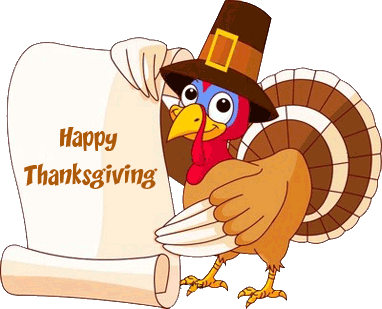 November 18, 2019IMPORTANT DATES:No School: Wednesday, November 27th – Friday, November 29th for Thanksgiving.  School resumes with a late start Monday on December 2nd. Late Start Monday’s: School begins at 9:05am and dismissal remains the sameNovember 25December 2, 9, 16Specials for the week: Monday: Gym Tuesday: ArtWednesday: Library Thursday: MusicFriday: GymPTO Events: Be sure to mention Mason11/19: Mason Night at Jet's12/11: TCBY Night 12/17: Mason Night at Jet's Holiday Concert: The holiday concert will be on Wednesday, December 11th Merry Morning at Mason: December 7thReport Cards Home: December 10th Red / Green / Holiday Spirit Day: December 19th Pajama Day: December 20th WORD STUDY: Students will be given the following 5 words and will need to correctly spell them for their quiz on Friday morning.  Please practice using these words throughout the week.Spelling Words: next, each, have, our, people Challenge Words (only if you want!): cornucopia, pilgrims, thankful, ThursdayREADING WORKSHOP: This week, students will continue to think about characters within the stories we read. We will focus on using character traits to describe characters and will read a variety of mentor texts to help guide our thinking. Our shared reading for the week will be Officer Buckle and Gloria. WRITING WORKSHOP:This week students will be working on main idea and details writing through activities surrounding Thanksgiving. MATH:We will continue Unit 3 this week.  We will learn a new game called Salue that will help us practice our math facts. Please continue practicing addition and subtraction facts at home.  SOCIAL STUDIES: We are finishing up our Civics Unit this week.  Our civics test will be on Friday, November 22nd. Please look for a completed review to come home on Thursday evening to help you review with your child. CHARACTER FOCUS: We will begin talking about putting first things first, habit #3 this week. Students will learn this means we work first, then play.  OTHER IMPORTANT INFORMATION:The snow came early! Please be sure your child is sent with snow pants, boots, gloves and hats each and every day. If you’re interested in being a MYSTERY READER in the month of November, please let me know what date might work for you! Your partner in education, 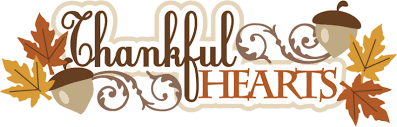 Mrs. Green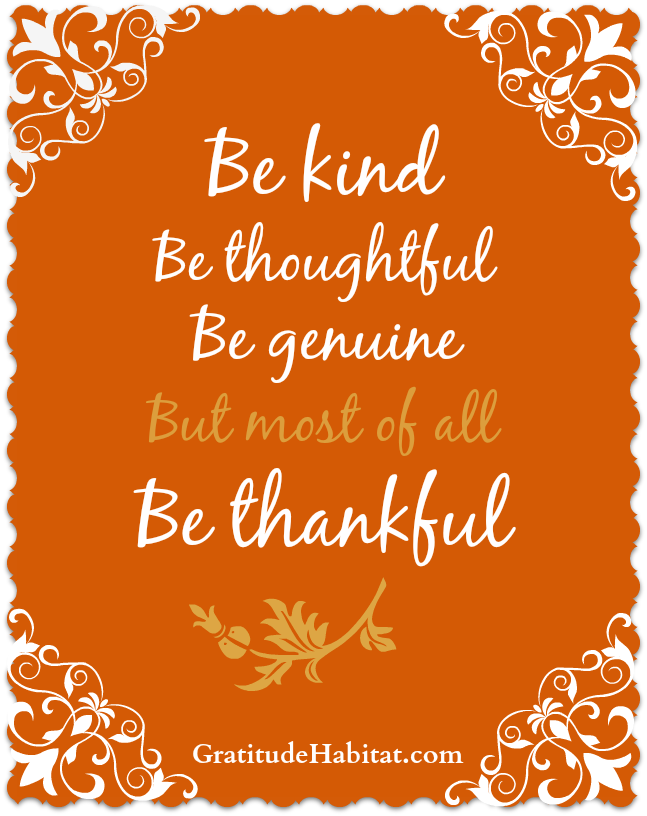 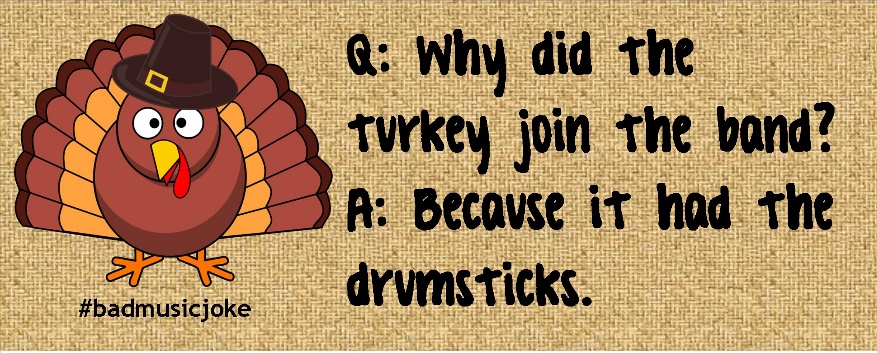 